MANAGED ISOLATION HOTELS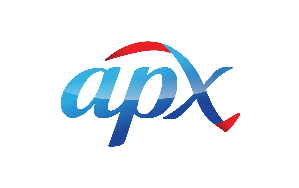 HotelStatusAUCKLAND AIRPORTNovotel Auckland AirportJet Park HotelSudima Auckland Airport Holiday Inn Auckland AirportNaumi Hotel Auckland AirportFull Managed IsolationOfficial Quarantine HotelFull Managed IsolationFull Managed IsolationFull Managed IsolationAUCKLANDCrowne Plaza AucklandSebel ManukauNovotel EllerslieIbis EllerslieWaipuna Hotel Pullman AucklandSO/ AucklandGrand Mercure AucklandGrand MillenniumFour Points by Sheraton Rydges AucklandStamford PlazaM SocialRamada Federal StreetFull Managed IsolationFull Managed IsolationFull Managed IsolationFull Managed IsolationFull Managed IsolationPartial Managed IsolationFull Managed IsolationFull Managed IsolationFull Managed IsolationFull Managed IsolationFull Managed IsolationFull Managed Isolation Full Managed Isolation Full Managed Isolation – Until 01 SeptemberHAMILTONIbis TainuiDistinction Hotel Te RapaJetpark HamiltonFull Managed IsolationFull Managed IsolationFull Managed IsolationROTORUAIbis RotoruaSudima RotoruaRydges RotoruaFull Managed IsolationFull Managed IsolationFull Managed IsolationWELLINGTONFull Managed IsolationBay PlazaFull Managed IsolationCHRISTCHURCH AIRPORTSudima Christchurch AirportCommodore Hotel Christchurch AirportNovotel Christchurch AirportFull Managed IsolationPartial Managed IsolationFull Managed IsolationCHRISTCHURCHChateau on the ParkFull Managed IsolationDistinction Full Managed IsolationCrowne PlazaFull Managed Isolation